Description of Roles for Colleges in the D4A Database  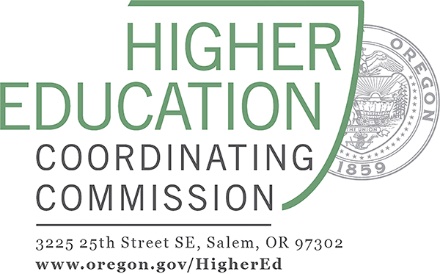 CollegeAdmin  Gives access to PII. This role is for college users who will be uploading and validating data. This role gives access to data upload tools (with the exception of CCFIS data upload tools), student-level and section-level data, and all Datamart reports.CollegeCCFISNo access to PII, unless combined with other roles. This role is for college users who will be uploading and validating CCFIS data. Gives access to CCFIS upload tools and publicly available Datamart reports. The role does not give users access to student-level or section-level data. Can be combined with other roles or be assigned as a stand-alone role.SmarterBalancedUserGives access to PII. This role allows users to upload a list of students from their college and run a match with Oregon Department of Education data to receive Smarter Balanced Test scores which some colleges may use for placement decisions. This is not a stand-alone role; this role can only be added to users with CollegeAdmin level of access. Note: the Smarter Balanced functionality is currently under development. We haven’t received new data from ODE in the recent years.CollegeDataUserGives access to PII. This role gives access to the college’s student-level and section-level data and all Datamart reports. It does not allow users to upload or validate data.CollegeStudentServicesDO NOT USE.  Functionality is under review. ReportsUserNo access to PII, unless combined with other roles. This role gives access to all Datamart reports (the ones publicly available plus accelerated learning reports).--------------------------------------------------------For questions about this information please contact Bonnie Balogh, Executive Support, in the Research and Data Department at the Higher Education Coordinating Commission (HECC) at bonnie.balogh@state.or.us.  